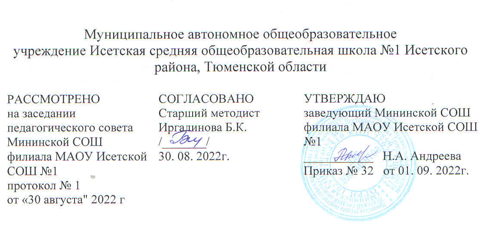 Адаптированная основная общеобразовательная рабочая программадля обучающихся с умственной отсталостьюпо _изобразительному искусству(учебный предмет)______5________ (класс)2022-2023 учебный год(сроки реализации)Учитель : Трубицина Татьяна ПавловнаПервая квалификационная  категорияс. Минино,2022 г.Адаптированная рабочая программа учебного предмета «изобразительному искусству»__5_ классАдаптированная рабочая программа по изобразительному искусству в специальных (коррекционных) классах VIII  составлена на основ следующих нормативно-правовых документов:Федеральный закон «Об образовании  в РФ»;Федеральный государственный образовательный стандарт;Программа специальной (коррекционной) образовательной школы VIII вида: 5-9 кл.: сборник 1 (допущена Министерством образования и науки РФ)/ под редакцией В.В.Воронковой. - М.; Издательство ВЛАДОС, 2012 года (автор И.А.Грошенков)., Программы воспитательной работы школы, учебного плана МАОУ Исетской СОШ №1.                                                Планируемые результаты.Базовый  уровеньУчащиеся должны уметь:- передавать в рисунке форму изображаемых предметов, их строение и пропорции (отношение длины к ширине и частей к целому);- определять предметы симметричной формы и рисовать их, применяя среднюю (осевую) линию как вспомогательную;- составлять узоры из геометрических и растительных элементов в полосе, квадрате и круге, применяя осевые линии;- передавать в рисунках на темы кажущиеся соотношения величин предметов с учетом их положения в пространстве (под углом к учащимся, выше уровня зрения);- ослаблять интенсивность цвета, прибавляя воду в краску;- пользоваться элементарными приемами работы с красками (ровная закраска, не выходящая за контуры изображения);- самостоятельно анализировать свой рисунок и рисунки товарищей; употреблять в речи слова, обозначающие пространственные отношения предметов и графических элементов;- рассказывать содержание картины; знать названия рассмотренных на уроках произведений изобразительного искусства; определять эмоциональное состояние изображенных на картине лиц.Минимальный  уровеньУчащиеся должны уметь:- передавать в рисунке форму изображаемых предметов;- составлять узоры из геометрических и растительных элементов в полосе, квадрате и круге, применяя осевые линии;- ослаблять интенсивность цвета, прибавляя воду в краску;- пользоваться элементарными приемами работы с красками (ровная закраска, не выходящая за контуры изображения);- самостоятельно анализировать свой рисунок и рисунки товарищей; - рассказывать содержание картины.Содержание.Программа по изобразительному искусству включает четыре вида занятий: рисование с натуры;декоративное рисование;рисование на темы;беседы об изобразительном искусстве.Рисование с натуры Совершенствование умения учащихся анализировать объекты изображения (определять форму, цвет, сравнивать величину составных частей), сравнивать свой рисунок с объектом изображения и части рисунка между собой, установление последовательности выполнения рисунка, передача в рисунке формы, строения, пропорции и цвета предметов; при рисовании предметов симметричной формы использование средней (осевой) линии; передача объема предметов доступными детям средствами, ослабление интенсивности цвета путем добавления воды в краску.Декоративное рисованиеСоставление узоров из геометрических т растительных элементов в полосе, квадрате, круге, применяя осевые линии; совершенствование умения соблюдать последовательность при рисовании узоров; нахождение гармонически сочетающихся цветов в работе акварельными и гуашевыми красками (ровная закраска элементов орнамента с соблюдением контура изображения).Рисование на темыРазвитие у учащихся умения отражать свои наблюдения в рисунке, передавать сравнительные размеры изображаемых предметов, правильно располагая их относительно друг друга (ближе – дальше); передавать в рисунке зрительные представления, возникающие на основе прочитанного; выбирать в прочитанном наиболее существенное, то что можно показать в рисунке; работать акварельными и гуашевыми красками.Беседы об изобразительном искусствеРазвитие у учащихся активного и целенаправленного восприятия произведений изобразительного искусства; формирование общего понятия о художественных средствах, развивая чувство формы и цвета; обучение детей высказываться о содержании рассматриваемых произведений изобразительного искусства; воспитание умения определять эмоциональное состояние изображенных на картинах лиц, чувствовать красоту и своеобразие декоративно-прикладного искусства.Календарно-тематическое планирование по коррекционной программеизобразительное искусство 5класс (68ч.)№п/пТема урока, раздел	Кол-во часовДата Дата №п/пТема урока, раздел	Кол-во часовПлан Факт Основы эстетического восприятия и изобразительной культуры.(17ч.)Основы эстетического восприятия и изобразительной культуры.(17ч.)Основы эстетического восприятия и изобразительной культуры.(17ч.)Основы эстетического восприятия и изобразительной культуры.(17ч.)Основы эстетического восприятия и изобразительной культуры.(17ч.)1Тема:.Как я провел лето.105.092Дек.рис.: Рисование узора в полосе из повторяющихся (или чередующихся) элементов (стилизованные ягоды, ветки, листья)205.093Рисование узора в полосе из повторяющихся элементов212.094Получение смешанных цветов.212.095Получение смешанных цветов.219.096Многообразие одного и того же цвета.219.097Многообразие одного и того же цвета.226.098Гроза надвигается" Передача настроения226.099Геометрический орнамент на керамической плитке.203.1010Геометрический орнамент на керамической плитке.103.1011Роспись по дереву, ложка.210.1012Роспись по дереву, ложка.210.1013Пейзаж.Осень.217.1014Осень.217.1015Сказочное дерево.124.1016Корзина с грибами224.1017Корзина с грибами207.11Орнамент образ эпохи. Народное художественное творчество.(14ч.)Орнамент образ эпохи. Народное художественное творчество.(14ч.)Орнамент образ эпохи. Народное художественное творчество.(14ч.)Орнамент образ эпохи. Народное художественное творчество.(14ч.)Орнамент образ эпохи. Народное художественное творчество.(14ч.)18Беседа на тему «Народное декоративно-прикладное искусство» (богородская деревянная игрушка107.1119Матрешка.214.1120Матрешка.214.1121Зимний узор на окне. 121.1122По памяти птицы.221.1123По памяти птицы.228.1124Роспись по дереву, разделочная доска.128.1125Геометрический орнамент на керамической плитке.205.1226Геометрический орнамент на керамической плитке.205.1227Народная вышивка на полотенце.12.1228Лес зимой.212.1229Лес зимой.219.0130Карнавальные очки.119.0131Новогодняя игрушка.126.12Народное художественное творчество. Древние образы. (21ч.)Народное художественное творчество. Древние образы. (21ч.)Народное художественное творчество. Древние образы. (21ч.)Народное художественное творчество. Древние образы. (21ч.)Народное художественное творчество. Древние образы. (21ч.)32 Беседы об изобразительном искусстве «Картины художников о школе, товарищах и семье»(Д. Мочальский «Первое сентября»; И. Шевандронова «В сельской библиотеке»; А. Курчанов «У больной подруги»; Ф. Решетнеков «Опять двойка», «Прибыл на каникулы»).126.1233Исполнение бордюра с использованием мотива птицы.116.0134Дек.рис. Греческая керамика.216.0135Дек.рис. Греческая керамика223.0136Тема: гербы русских городов.223.0137Тема: гербы русских городов.230.0138Персонаж из сказки.130.0139Тема: Русская печь.106.0240Иллюстрирование басни. (по выбору)206.0241Иллюстрирование басни. (по выбору)213.0242Гравюра.213.0243Гравюра.220.0244Тема: оформление открытки 8Марта120.0245Иллюстрирование сказки «Конек горбунок»227.0246Иллюстрирование сказки «Конек горбунок»227.0247Русские богатыри.206.0348Русские богатыри.206.0349Терем .213.0350Терем .213.0351Аппликация .220.0352Аппликация .220.03Рисование с натуры (16ч.)Рисование с натуры (16ч.)Рисование с натуры (16ч.)Рисование с натуры (16ч.)Рисование с натуры (16ч.)53Рисование с натуры : Натюрморт из овощей.(огурец, свекла  морковь)203.0454Рисование с натуры : Натюрморт из овощей.(огурец, свекла  морковь)203.0455Рисование с натуры цветочного горшка с растением.110.0456Рисование с натуры игрушки (грузовик, трактор, бензовоз).110.0457С натуры объемного прямоугольного предмета117.0458Рисование с натуры весенних цветов несложной формы.217.0459Рисование с натуры весенних цветов несложной формы.224.0460Открытка «1Мая»124.0461Оформление открытки «День победы»103.0562Натюрморт  - яблоки110.0563Натюрморт: предметы быта. 215.0564Натюрморт: предметы быта.215.0565С натуры дерево.222.0566С натуры дерево.222.0567Портрет.229.0568Портрет.229.05